lMADONAS NOVADA PAŠVALDĪBA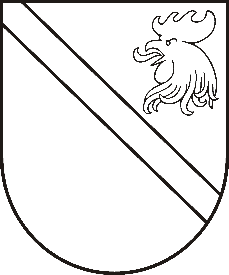 Reģ. Nr. 90000054572Saieta laukums 1, Madona, Madonas novads, LV-4801 t. 64860090, e-pasts: pasts@madona.lv ___________________________________________________________________________MADONAS NOVADA PAŠVALDĪBAS DOMESLĒMUMSMadonā2021.gada 23.martā 								              Nr.106								                 (protokols Nr.7, 14.p.)Par jaunu nosaukumu piešķiršanu un nekustamā īpašuma lietošanas mērķa noteikšanu zemes vienībām ar kadastra apzīmējumiem 7070 003 0005 un 7070 003 0006, kas atrodas Ļaudonas pagastā, Madonas novadāMadonas novada pašvaldībā 2021.gada 10.martā saņemts AS “Attīstības finanšu institūcija” iesniegums (reģistrēts Madonas novada pašvaldībā 10.03.2021 ar Nr. MNP/2.1.3.1/21/676), ar lūgumu atdalīt zemes vienības ar kadastra apzīmējumiem  7070 003 0005 un 7070 003 0006 no nekustamā īpašuma “Pastiļu Birzumnieki”, Ļaudonas pagastā, Madonas novadā, kadastra numurs 7070 003 0108, piešķirot jaunus nosaukumus un nosakot nekustamā īpašuma lietošanas mērķus. Zemes vienību ar kadastra apzīmējumiem 7070 003 0106 saglabājot esošā nekustamā īpašuma sastāvā. Saskaņā ar Valsts zemes dienesta kadastra informāciju nekustamā īpašuma lietošanas mērķi zemes vienībām ar kadastra apzīmējumiem 7070 003 0005 un 7070 003 00056 noteikts – zeme, uz kuras galvenā saimnieciskā darbība ir lauksaimniecība, NĪLM kods 0101, attiecīgi 10,0 ha un 11,2 ha platībā. Saskaņā ar spēkā esošiem 16.07.2013. Madonas novada saistošiem noteikumiem Nr.15 „Madonas novada teritorijas plānojuma 2013-2025.gadam Teritorijas izmantošanas un apbūves noteikumi un Grafiskā daļa ” teritorijas plānotā (atļautā) izmantošana zemes vienībai ar kadastra apzīmējumu 7070 003 0005 ir lauku zemes (L1) un zemes vienībai ar kadastra apzīmējumu 7070 003 0006 ir lauku zemes (L1), pārējās mežu teritorijas (M2) un ūdeņu teritorijas (Ū).Līdz ar to nekustamā īpašuma lietošanas mērķa noteikšana atbilst Madonas novada teritorijas plānojumam.Pamatojoties uz „Nekustamā īpašuma valsts kadastra likuma” 9.panta pirmās daļas 1.punktu, 2006.gada 10.jūnija Ministru kabineta noteikumiem Nr.496 „Nekustamā īpašuma lietošanas mērķu klasifikācijas un nekustamā īpašuma lietošanas mērķu noteikšanas un maiņas kārtība” IV.daļas 35.punktu un ņemot vērā 23.03.2021. Finanšu un attīstības komitejas atzinumu, atklāti balsojot: PAR – 16 (Agris Lungevičs, Aleksandrs Šrubs, Andrejs Ceļapīters, Andris Dombrovskis, Andris Sakne, Antra Gotlaufa, Artūrs Grandāns, Gatis Teilis, Gunārs Ikaunieks, Inese Strode, Ivars Miķelsons, Kaspars Udrass, Rihards Saulītis, Valda Kļaviņa, Valentīns Rakstiņš, Zigfrīds Gora), PRET – NAV, ATTURAS – NAV, Madonas novada pašvaldības dome NOLEMJ:Atdalīt no nekustamā īpašuma “Pastiļu Birzumnieki”, kadastra numurs 7070 003 0108, zemes vienības ar kadastra apzīmējumiem 7070 003 0005 un 7070 003 0006, veidojot jaunus nekustamos īpašumus. Zemes vienībai ar kadastra apzīmējumu 7070 003 0005   piešķirt nosaukumu “Pastiļu Zeme”, kas atrodas Ļaudonas pag., Madonas novadā un noteikt nekustamā īpašuma lietošanas mērķi  - zeme, uz kuras galvenā saimnieciskā darbība ir lauksaimniecība,  NĪLM kods 0101, 10,0 ha platībā.Zemes vienībai ar kadastra apzīmējumu 7070 003 0006 piešķirt nosaukumu “Birzumnieku zeme”, kas atrodas Ļaudonas pag., Madonas novadā un noteikt nekustamā īpašuma lietošanas mērķi  - zeme, uz kuras galvenā saimnieciskā darbība ir lauksaimniecība,  NĪLM kods 0101, 11,2 ha platībā.        Domes priekšsēdētājs							   A.LungevičsSaskaņā ar Administratīvā procesa likuma 188.panta pirmo daļu, lēmumu var pārsūdzēt viena mēneša laikā no lēmuma spēkā stāšanās dienas Administratīvajā rajona tiesā.Saskaņā ar Administratīvā procesa likuma 70.panta pirmo daļu, lēmums stājas spēkā ar brīdi, kad tas paziņots adresātam.Dzelzkalēja28080417